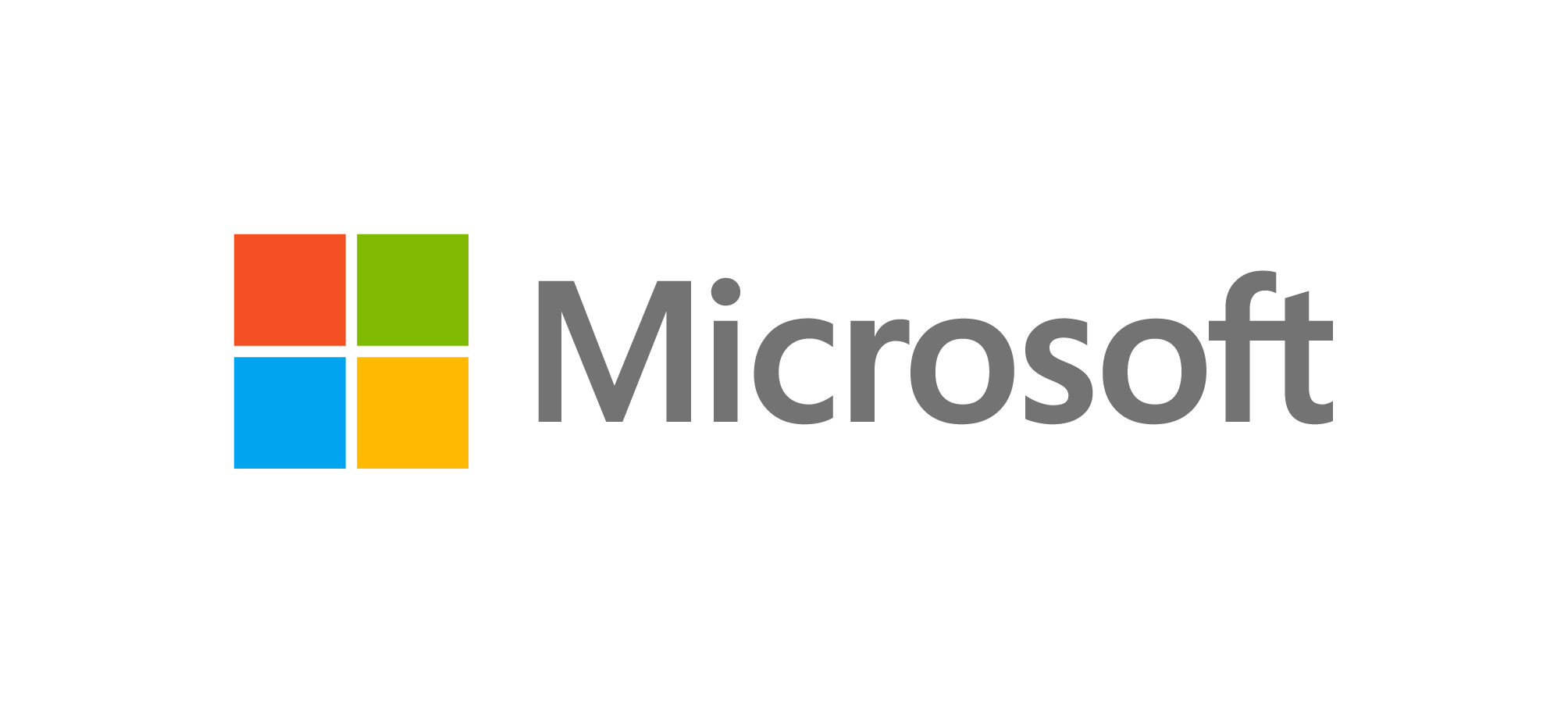 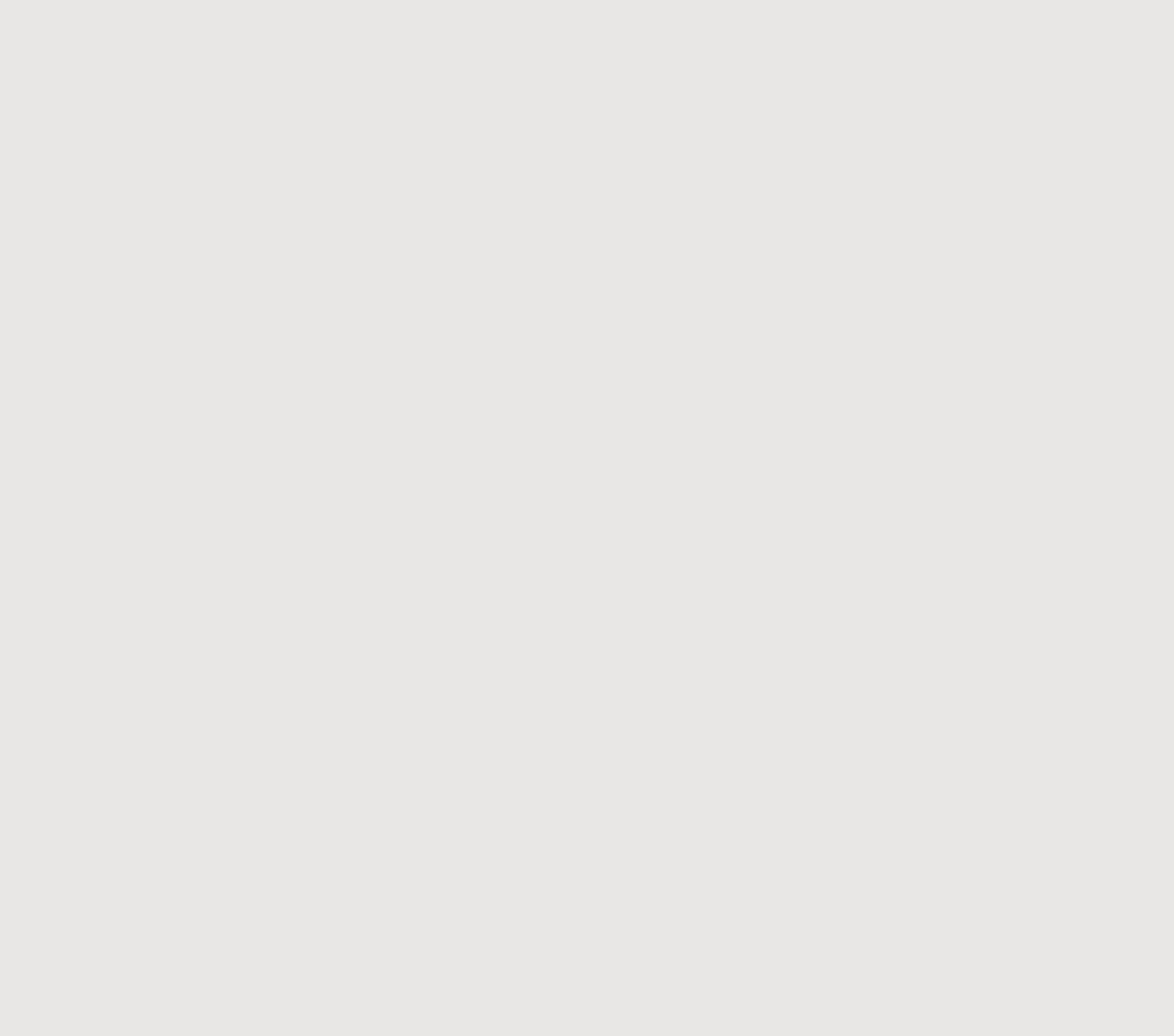 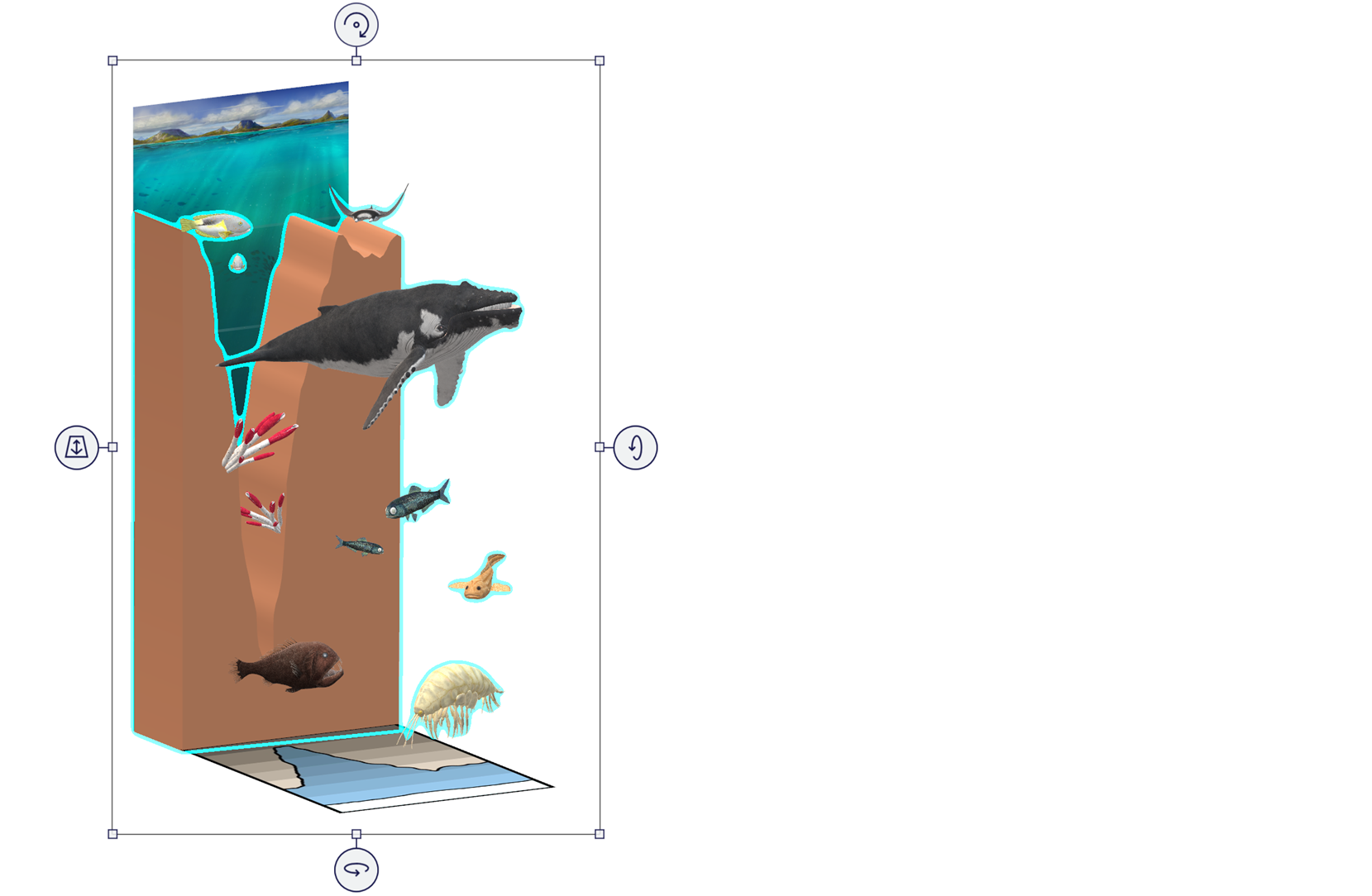 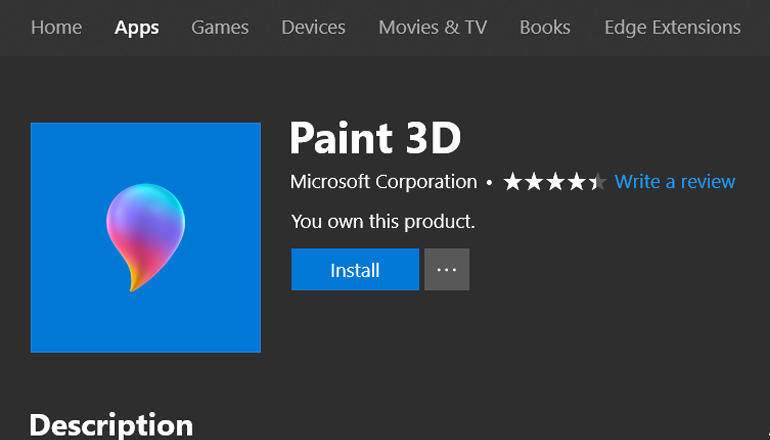 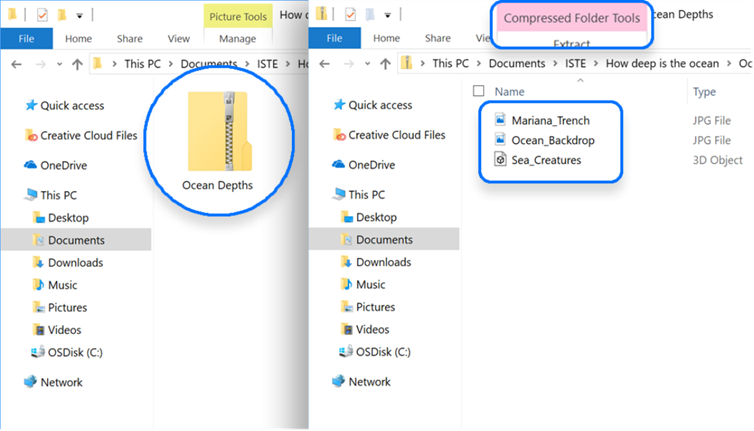 1 | Изтеглете и отворете Paint 3D. Ако използвате приложението за първи път, можете да намерите ръководство тук:  aka.ms/Paint3D-tutorial.2 | Изтеглете всички необходими материали от тук: aka.ms/depth-starter-kit. Изберете .zip файла, кликнете с десен бутон графиката Mariana Trench и изберете Edit in Paint 3D.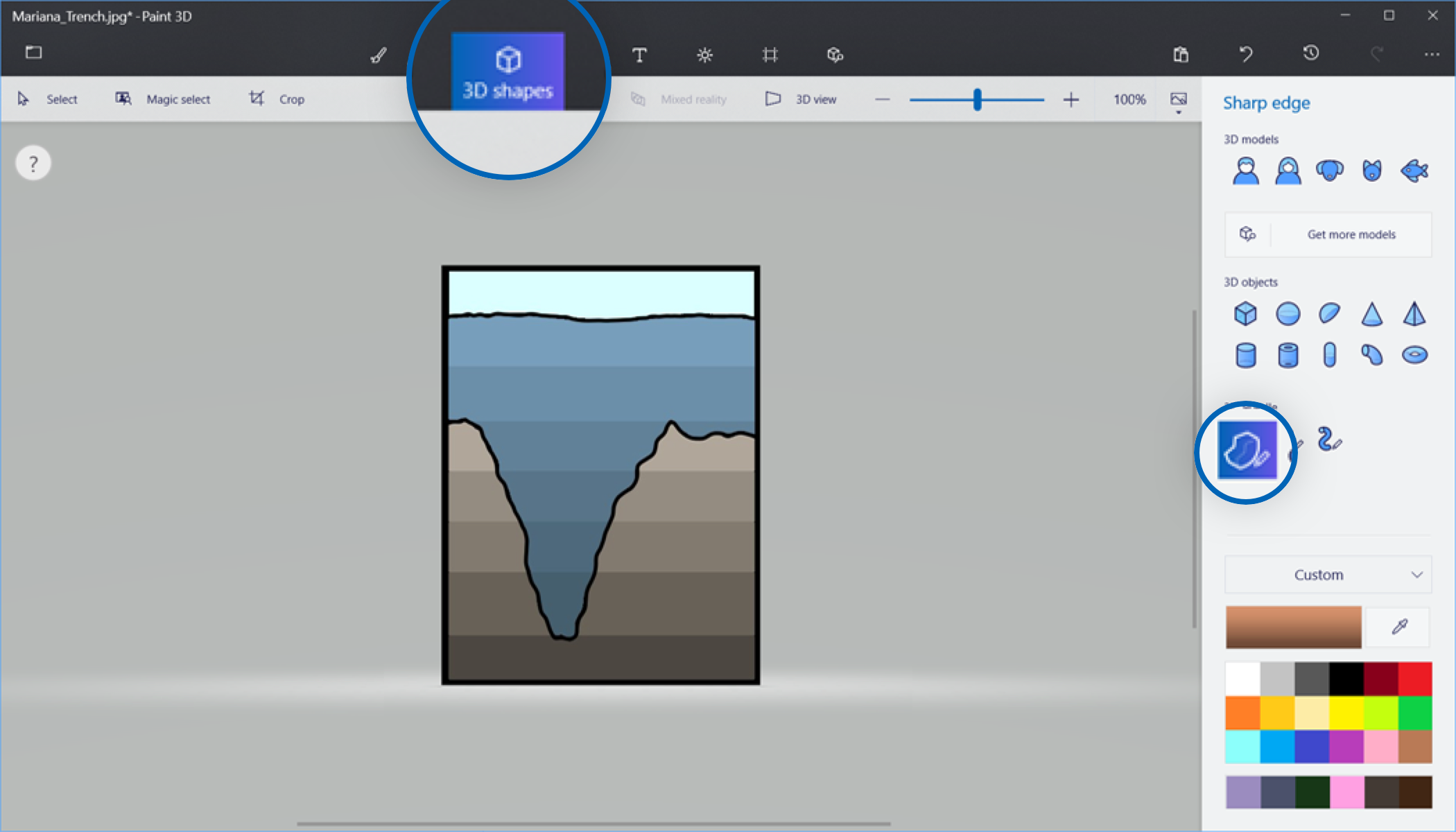 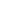 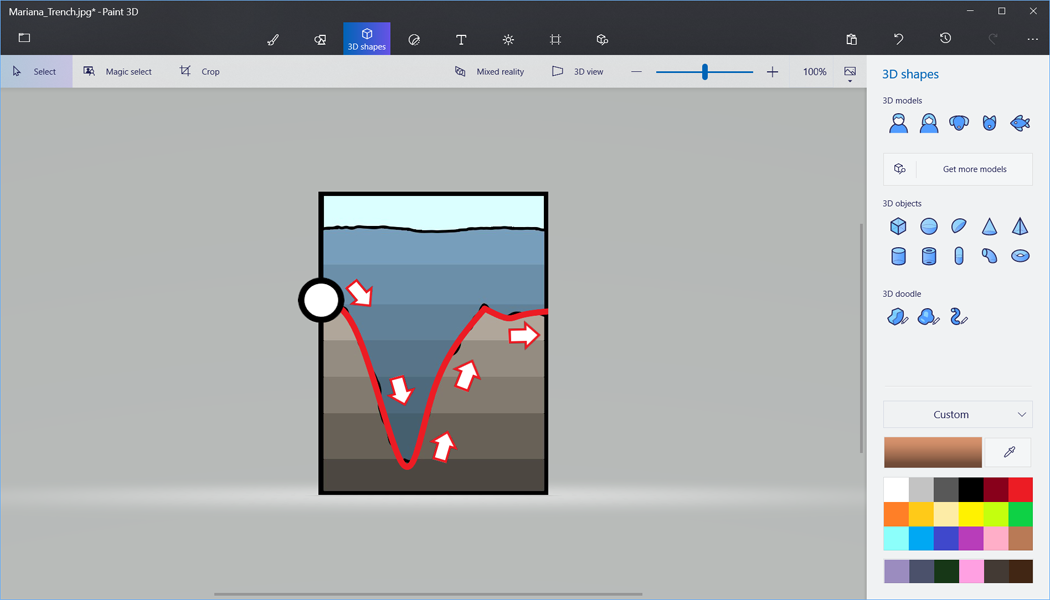 3 | Изберете 3D фигурите и изберете инструмента за рисуване с остри линии.4 | Нарисувайте извита отсечка от горния ляв ъгъл до горния десен ъгъл, следвайки контура на падината.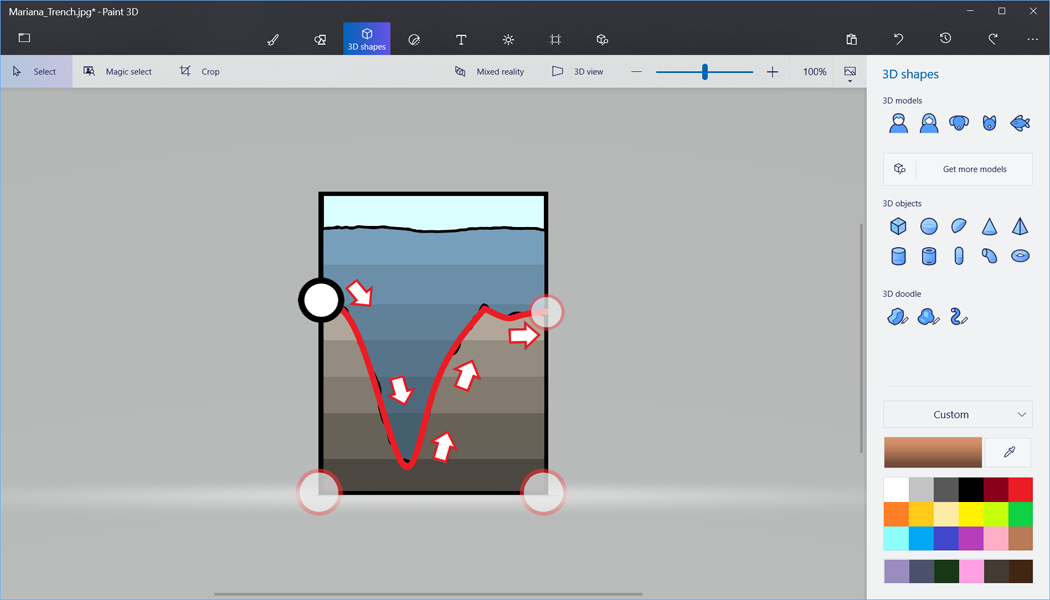 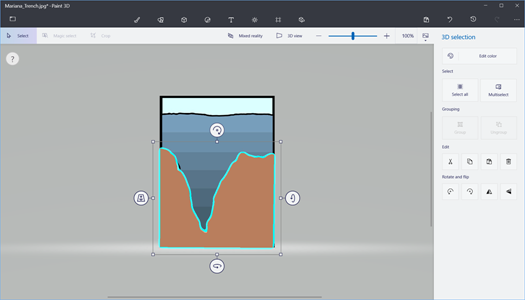 5 | Натиснете по веднъж върху всеки един от четирите ъгъла, като последният е горният ляв ъгъл.6 | Вие направихте 3D обект, който следва контура на изображението.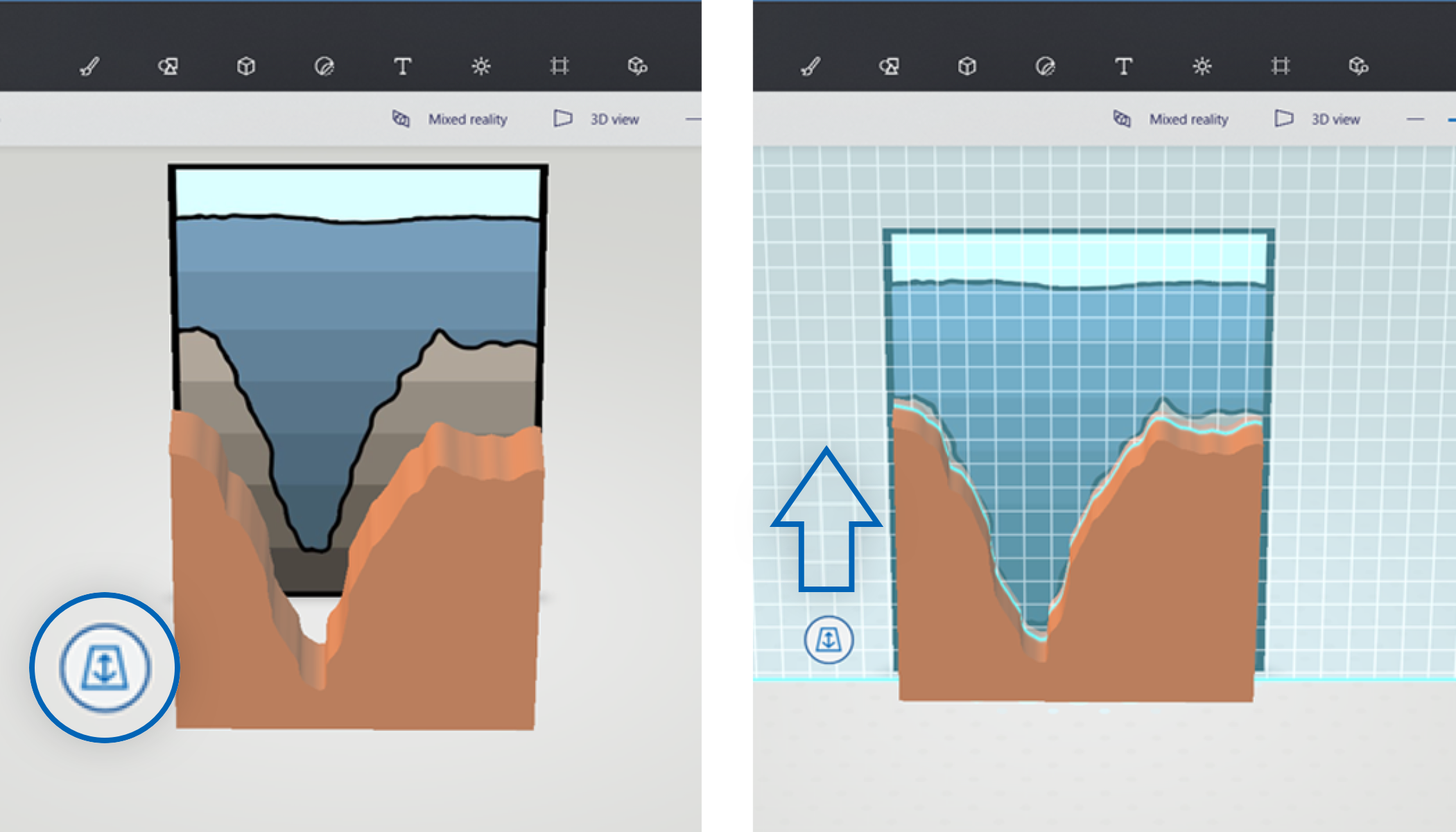 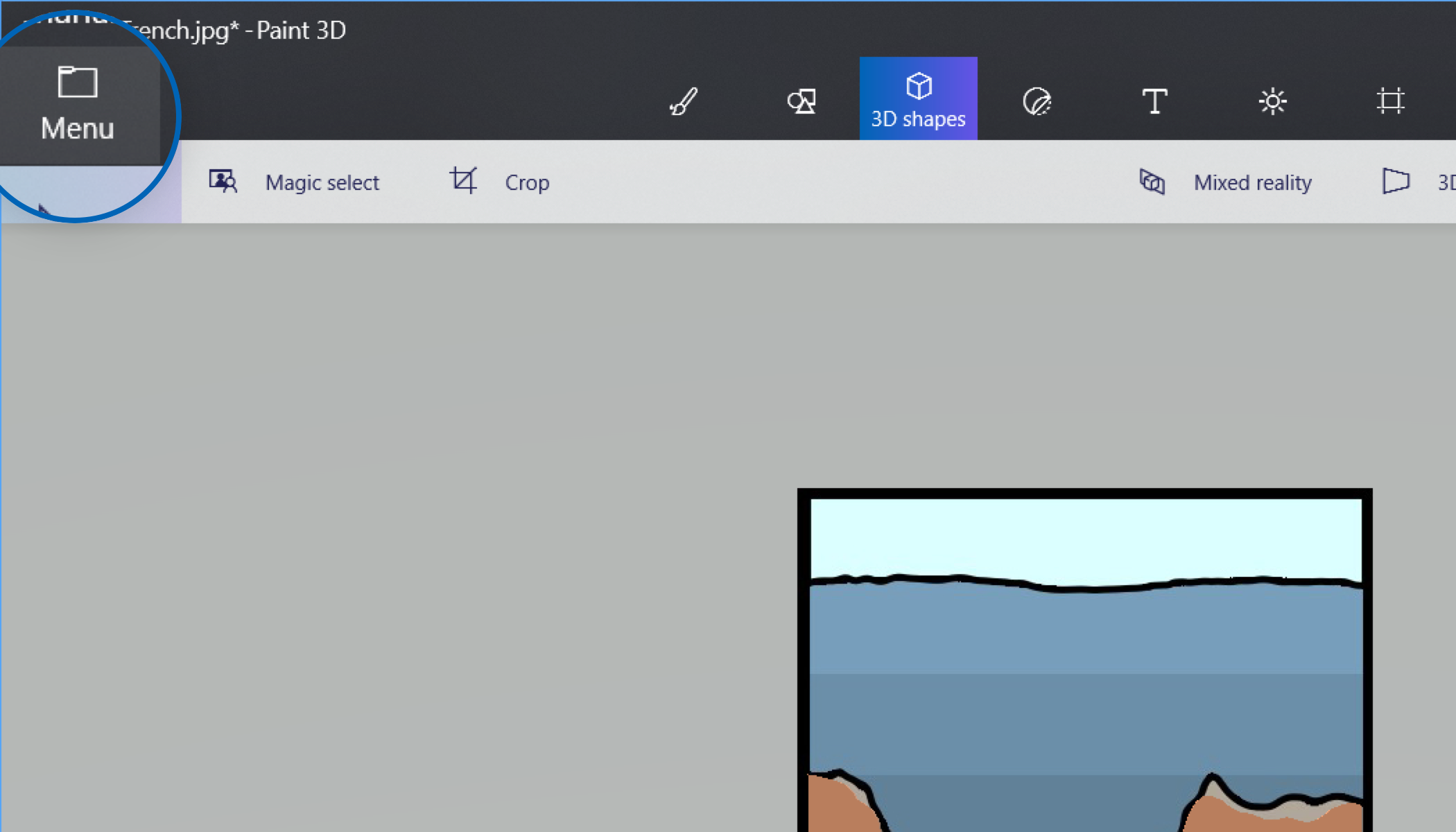 7 | Използвайте плъзгача по оста Z, за да съвпаднат обектът, който току-що създадохте, и задният фон.8 | Натиснете менюто.  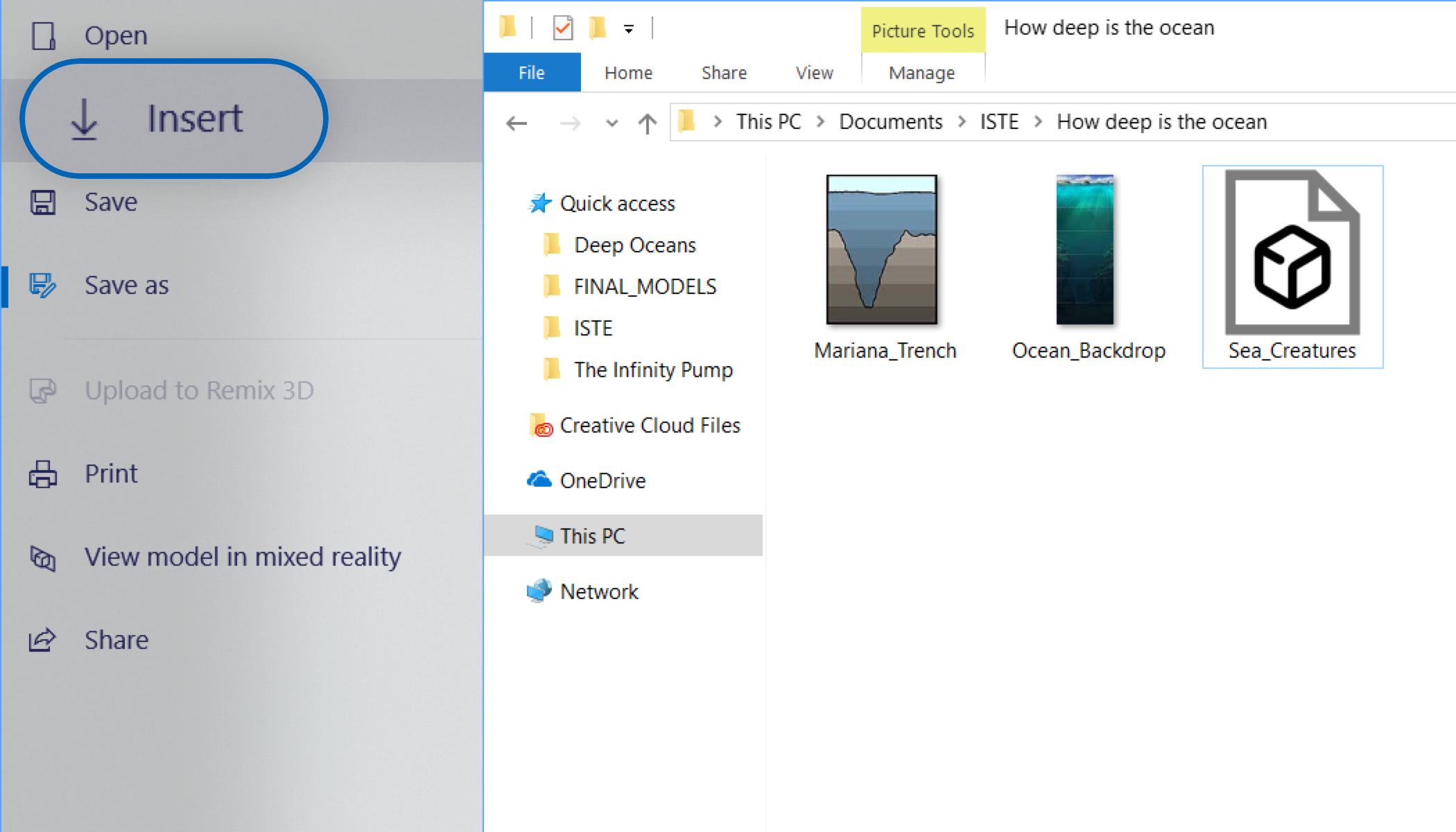 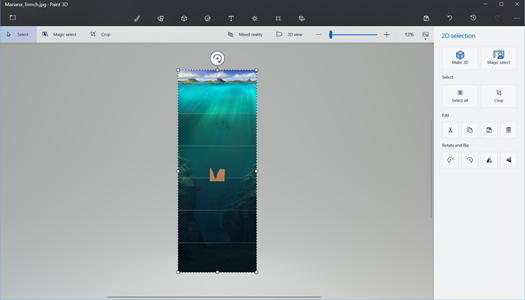 9 | Натиснете Insert и намерете фоновото изображение, кръстено Ocean_Backdrop. Изберете този файл и го заредете във вашата сцена.10 | Фонът автоматично ще се форматира, така че да пасне на новата графика, която е по-голяма от вашия 3D.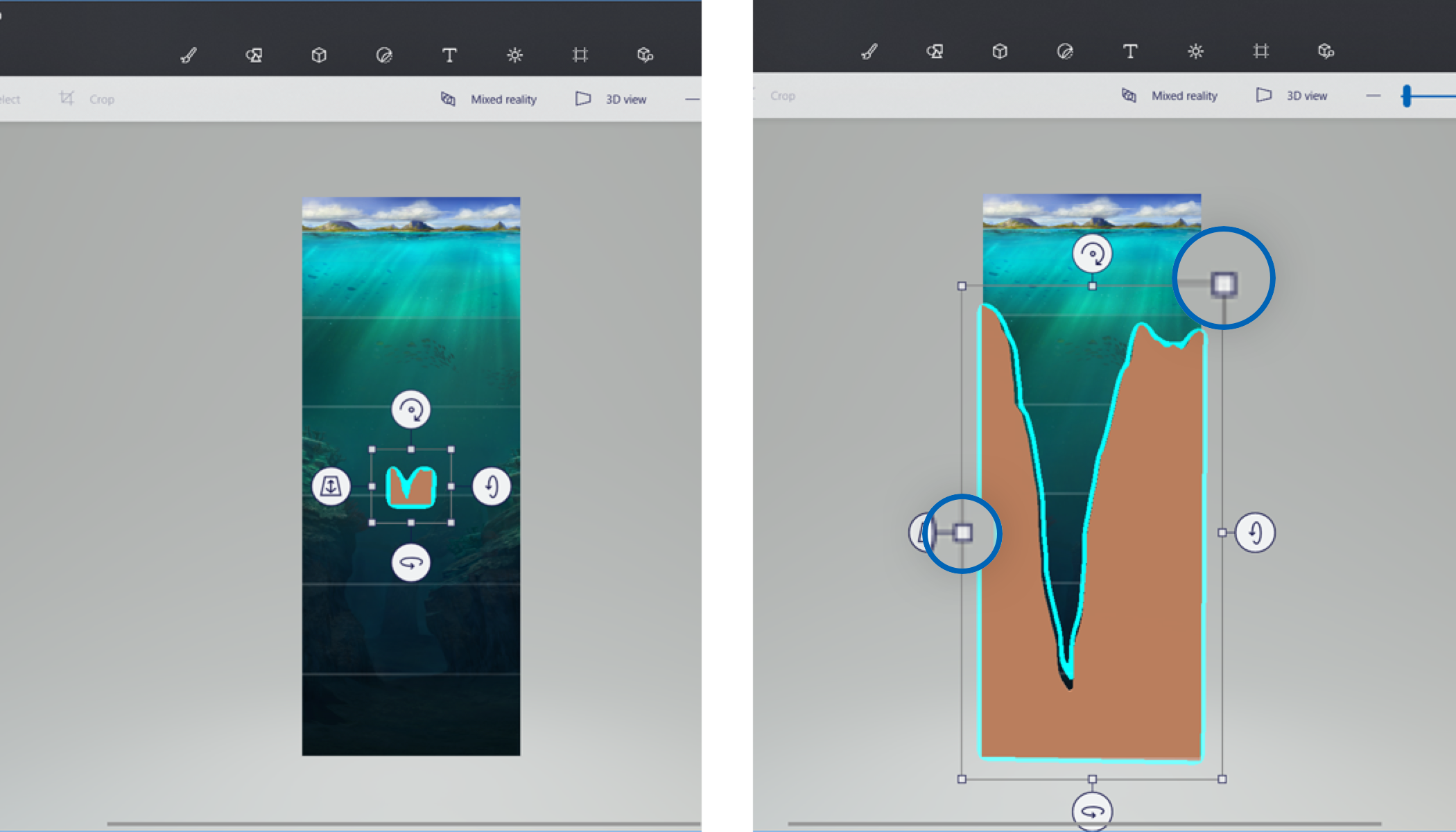 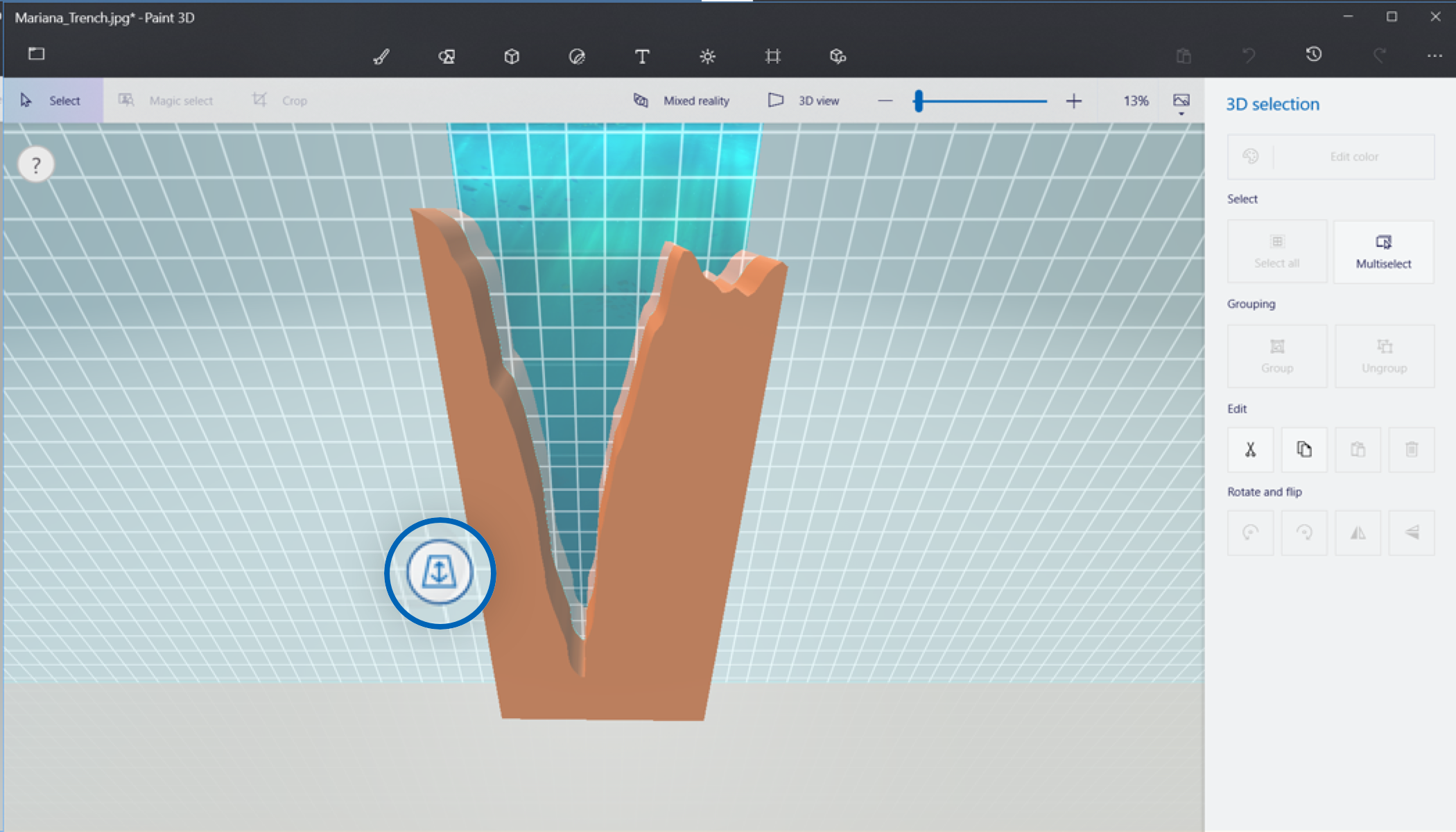 11 | Натиснете 3D обекта, който създадохте по-рано, и използвайте дръжките, за да промените големината, така че да пасва на новия фон.12 | Използвайте плъзгача по оста Z, за да поставите обекта точно пред новия фон.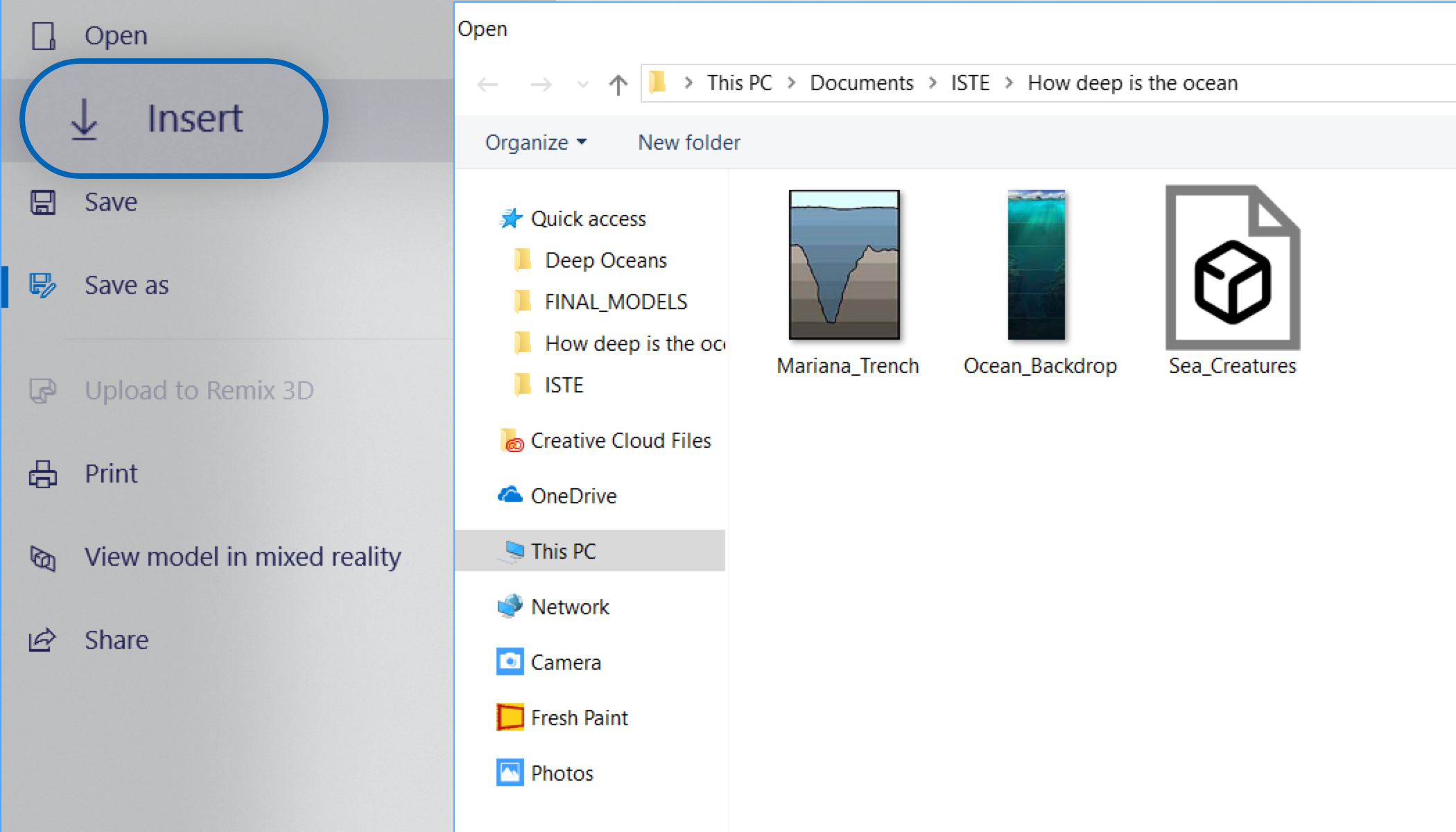 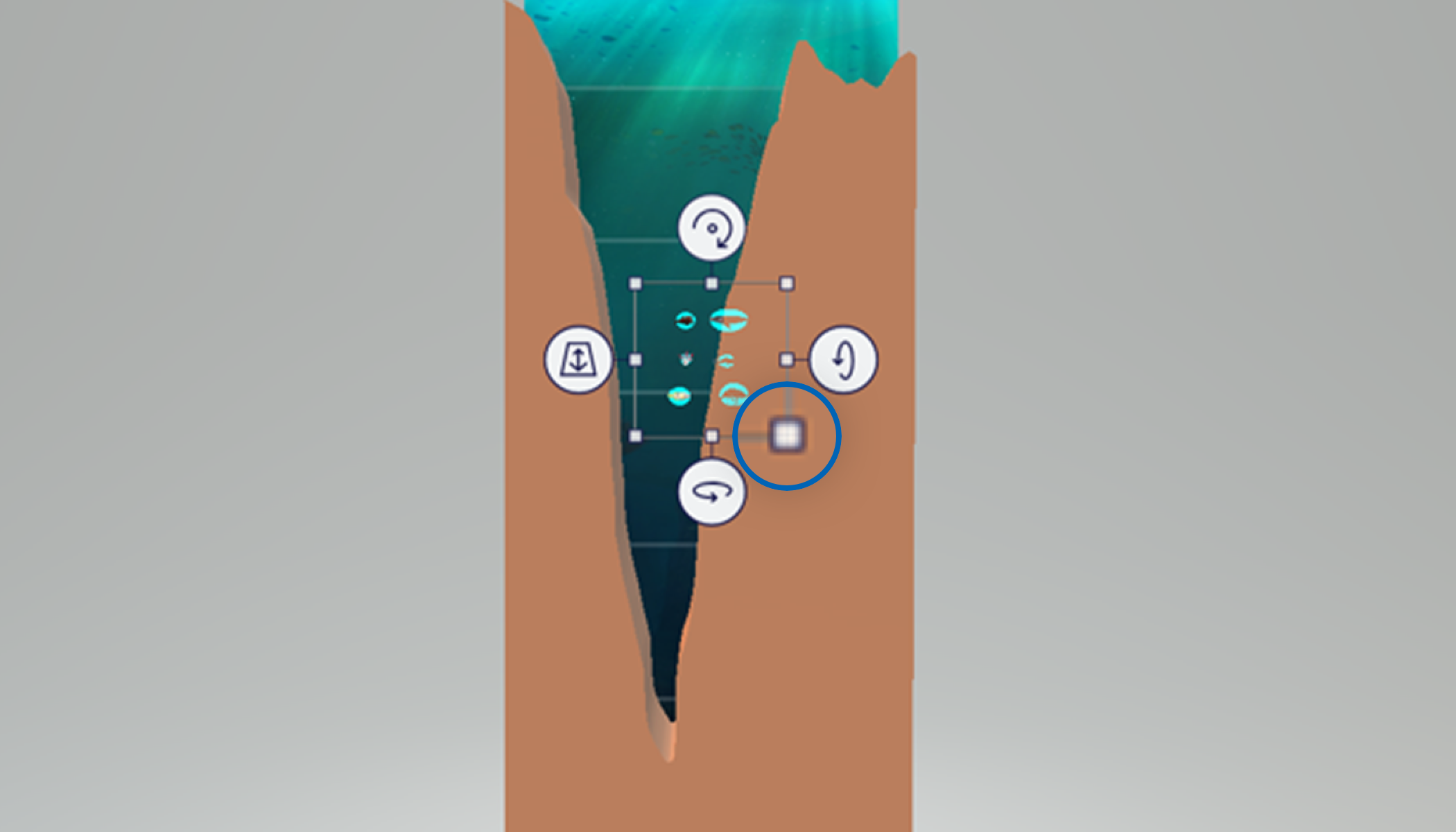 13 | Натиснете Insert и намерете 3D, наименуван Sea_Creatures. Изберете този файл и го заредете във вашата сцена.14 | Използвайте дръжките, за да промените големината, така че да пасва на вашата сцена.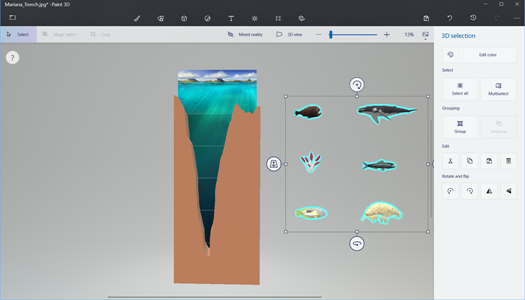 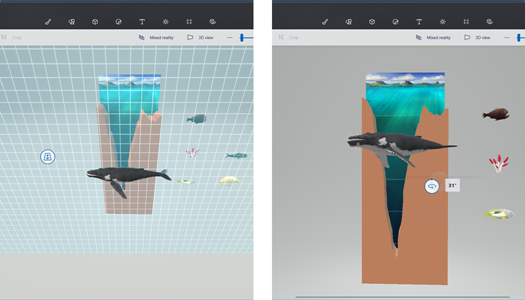 15 | Натиснете ESC на клавиатурата или натиснете където и да е върху сивия участък, така че да можете да движите морските организми един по един.16 | Маркирайте организмите един по един и ги преместете на дълбочината, където се срещат.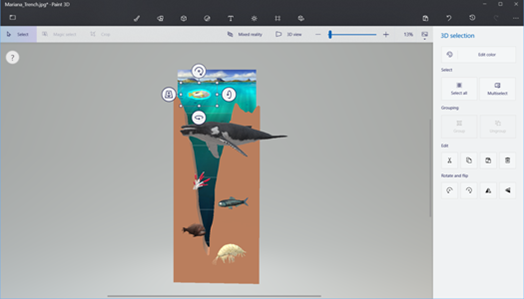 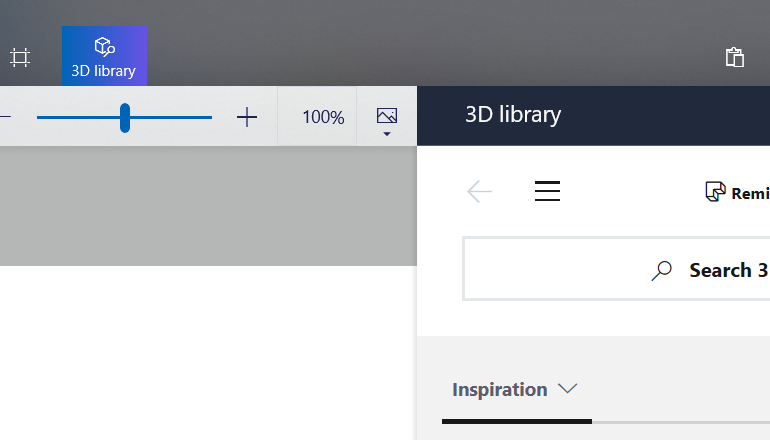 17 | Използвайте дръжките за размер и плъзгача по оста Z, за да промените размера на организмите, спрямо един друг. Позиционирайте ги на различни разстояния от фона, така че да има усещането за дълбочина.18 | Отворете 3D библиотеката.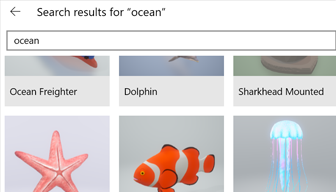 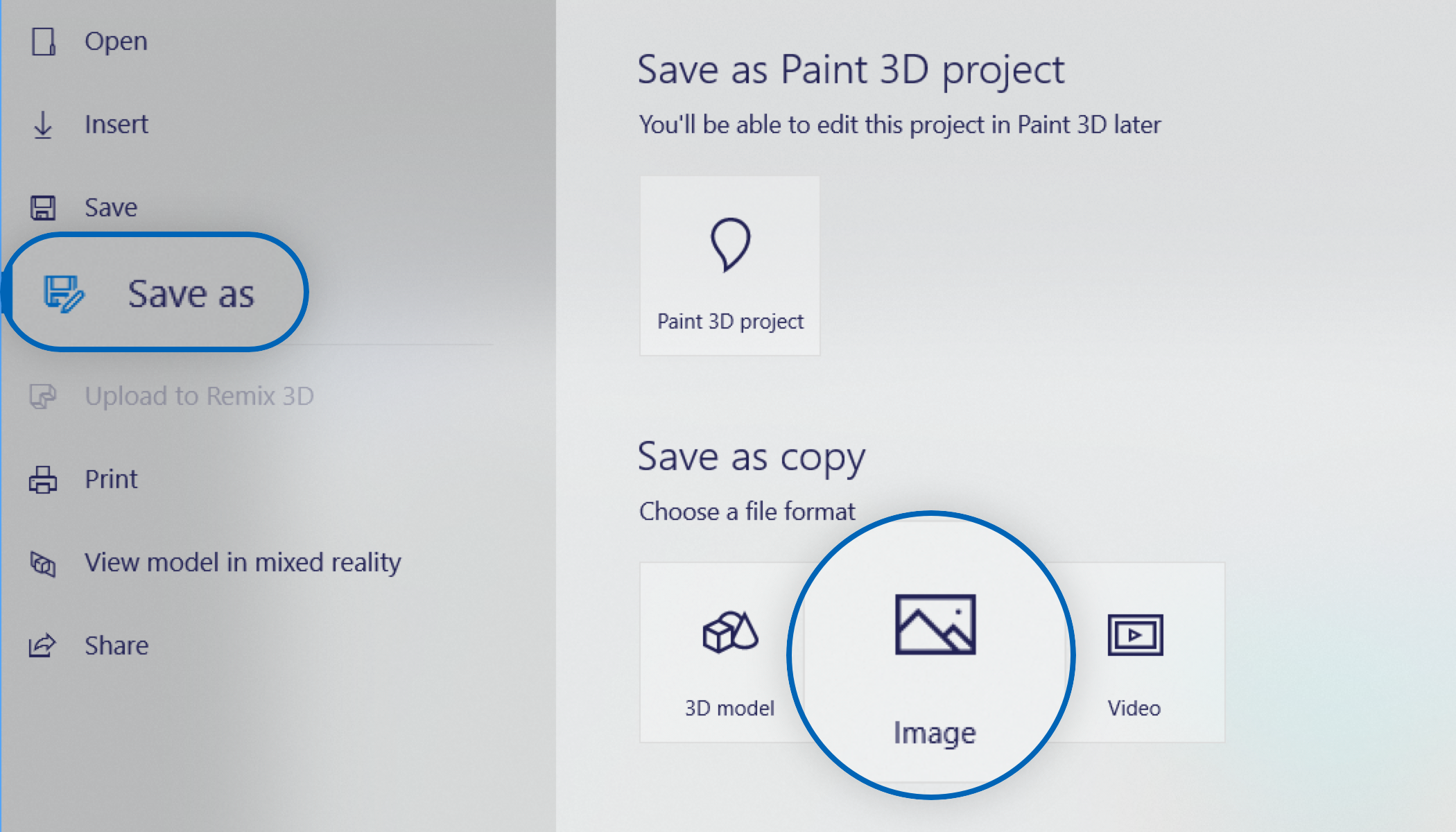 19 | Напишете “Oceans” в търсачката, за да намерите други морски организми, които да добавите във вашата сцена. Когато си изберете обект, натиснете го, за да го добавите във вашата сцена.20 | След това запазете копие като 3D модел за по-нататъшно използване.